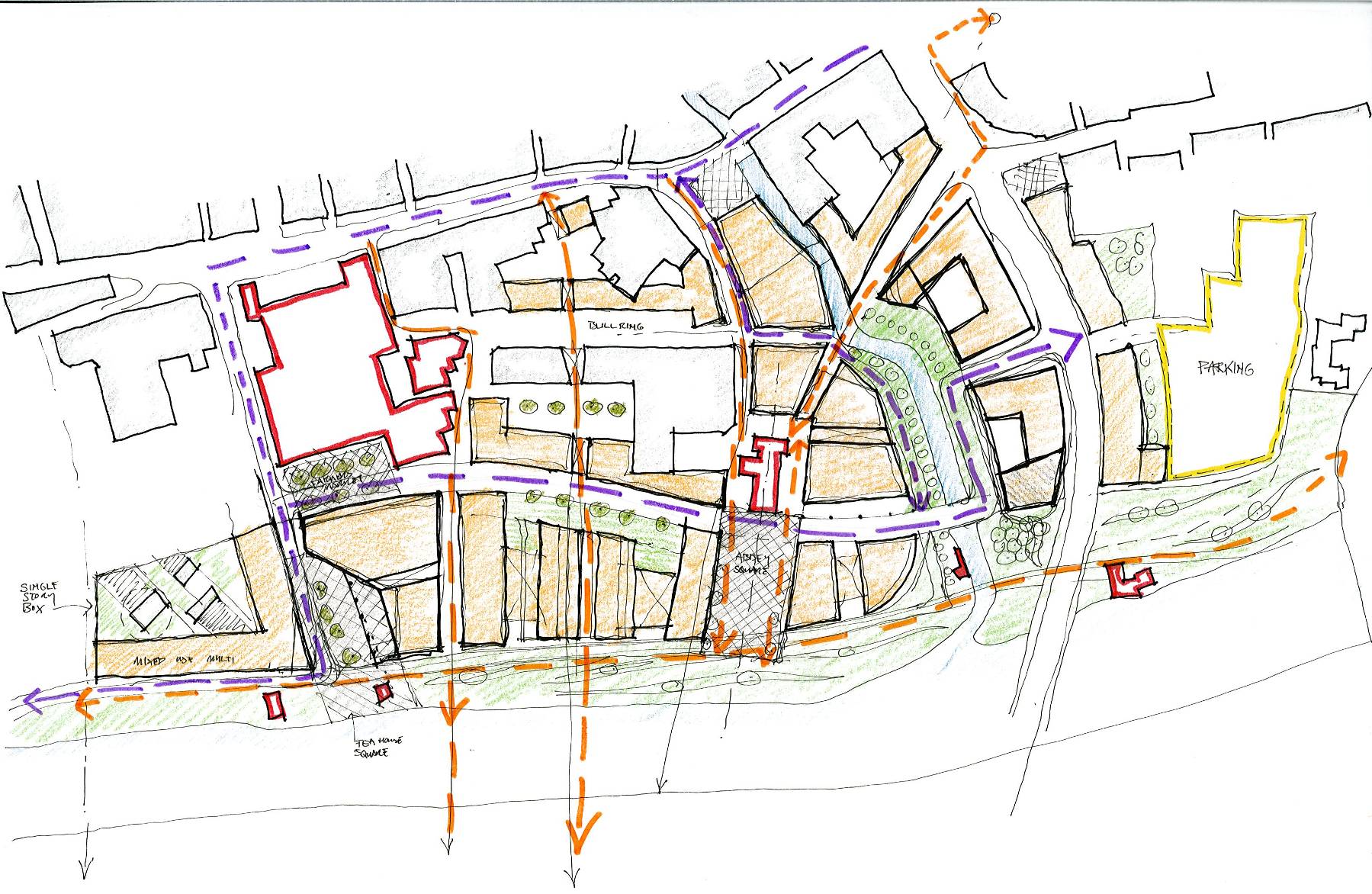 5.2Design OptionsOption 1    completed from   to Bateman Quay extended to link with  Network of urban streets, slipways and squares createdNew pedestrian bridge links to eastern Nore quayside providedNew public spaces at St Francis Abbey created.New “academic” square created.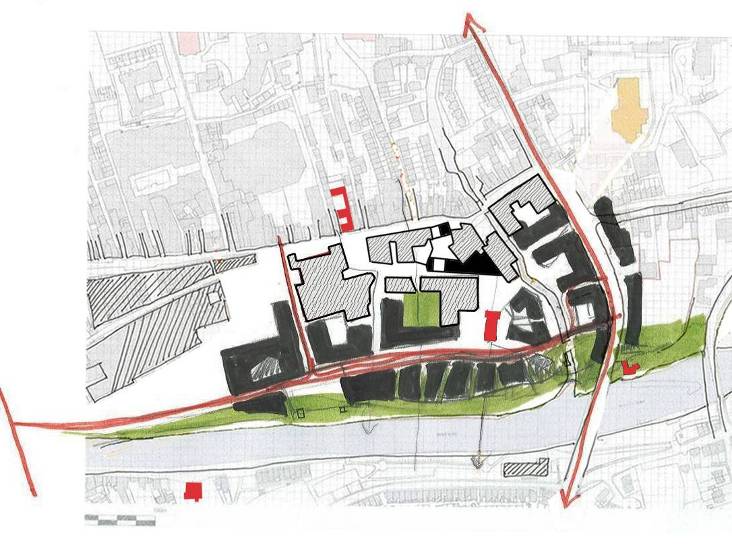 Option 2   completed from   to  • Bateman Quay extended to link with Quiet Garden Zone created between Bateman Quay and RiverNetwork of urban streets, slipways and squares createdNew pedestrian bridge link from  to eastern Nore quayside providedNew “academic” square created.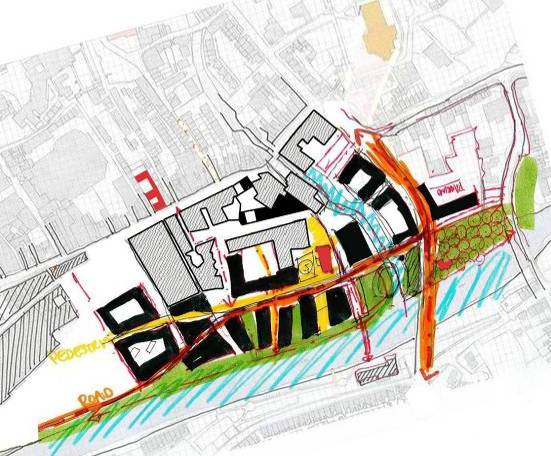 Option 3Bateman Quay vehicular route extension relocated westwards to create quiet garden sector adjoining the river and connected to .North south pedestrian route omitted Cultural building indicated at the highly visible north east corner of the siteInfill buildings on  proposed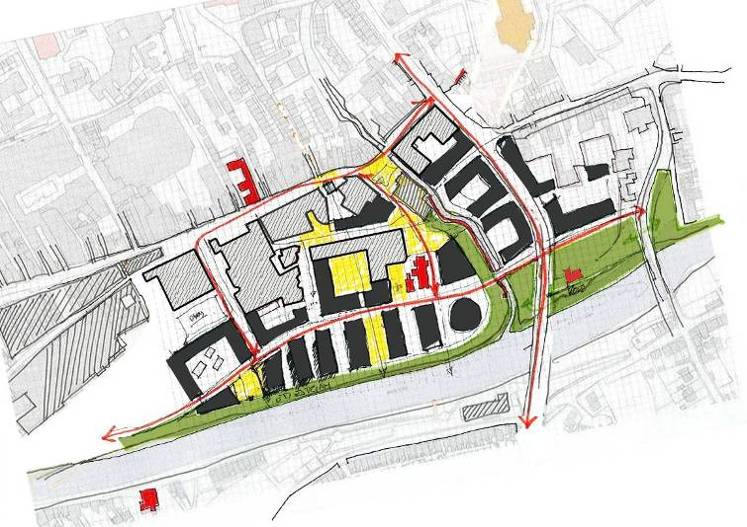 Option 4 New quayside street and city access from    and  created  / Promenade reduced in width Network of urban streets, slipways and squares createdNew pedestrian bridge links to eastern Nore quayside providedNew public spaces at St Francis Abbey, Evan’s Turret and Old City Wall created.New academic square created. to St.Canices Cathedral provided. to the Castle Provided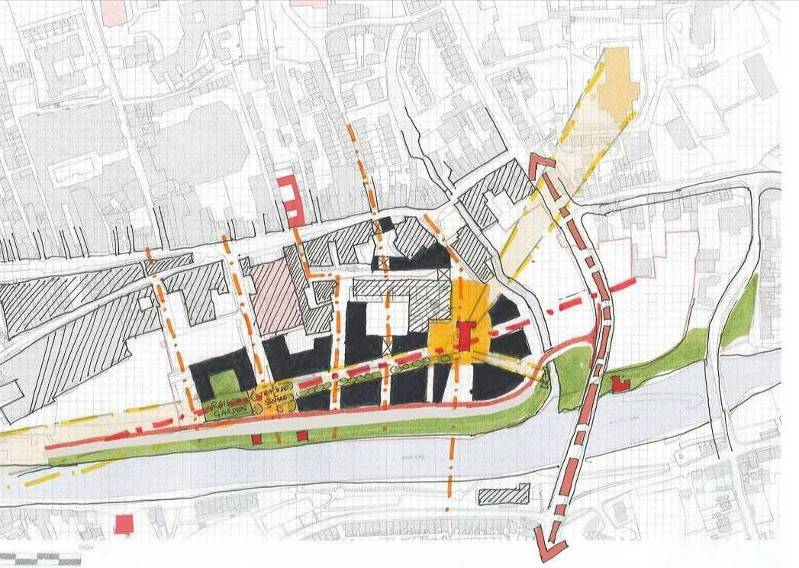 Option 5New quayside street and city access from   and  created   completed from   to Network of urban streets, slipways and squares createdNew pedestrian bridge links to eastern Nore quayside providedNew public spaces at St Francis Abbey, Evan’s Turret and Old City Wall created.New academic square created.Coffee , ,  and .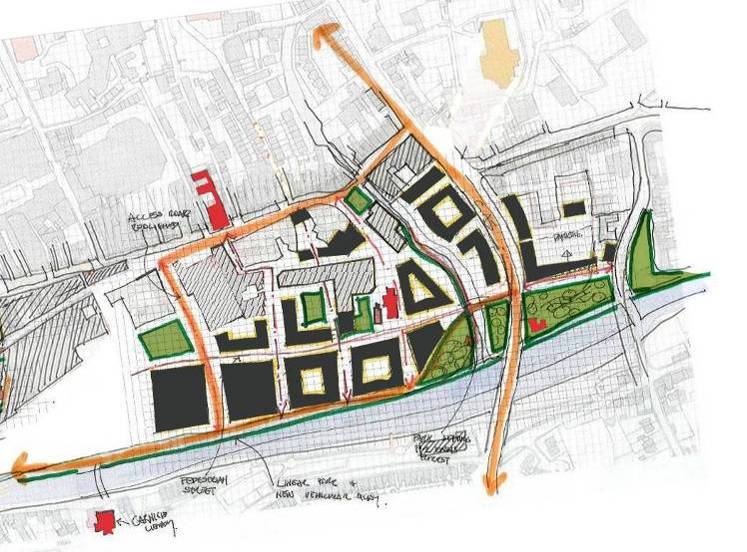 Option 6Buildings to River Nore amended to be more in keeping with burgage plot widthsAdditional new pedestrian bridge provided from Abbey to John’s QuayBateman Quay extended to 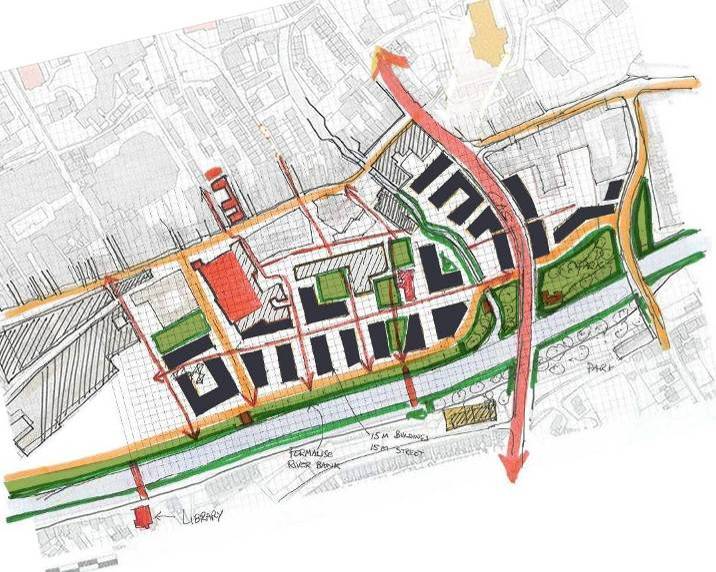 Option 7 North south pedestrian route relocated to align with Abbey widenedNew public square created at Tea HouseBuildings to River Nore amended to be more in keeping with burgage plot widthsAdditional new pedestrian bridge relocated to  axisInfill buildings on  proposed with link at upper levels from Watergate Theatre to 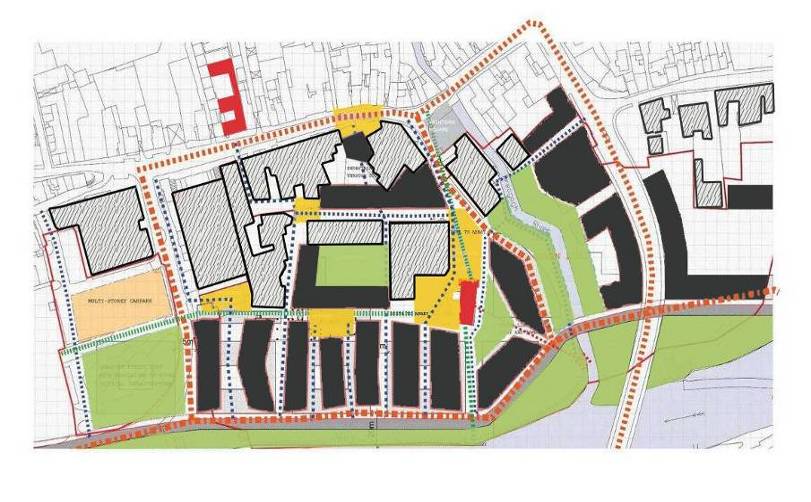 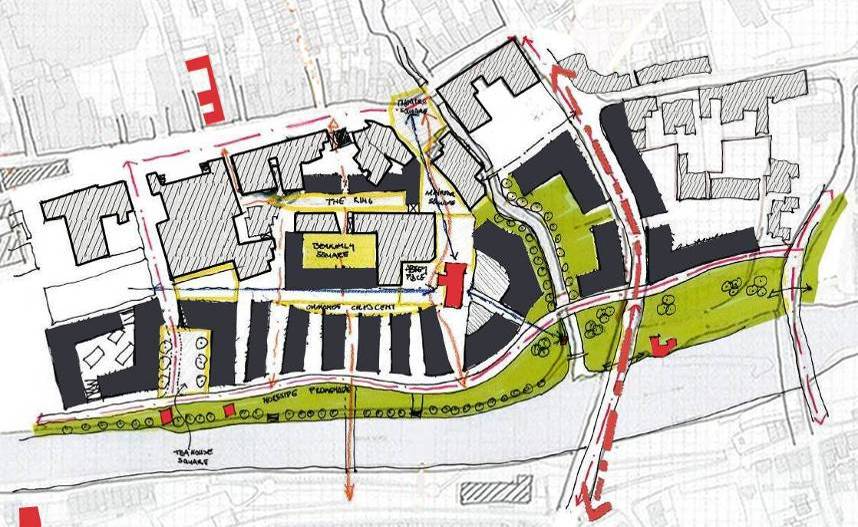 Option 8Bateman Quay extension relocated westwards to create quiet garden sector adjoining the riverNorth south pedestrian route reintroduced with vista terminating on St. Francis AbbeyPublic square to St. Francis Abbey increased to represent original extent of abbey and cloister opening onto river.Public square to Old Mill / Tea House proposed New pedestrian bridge proposed from  to east sideNew pedestrian route from Abbey to  with vista terminating on St.Canices CathedralCultural building indicated at the highly visible north east corner of the siteNew academic square created.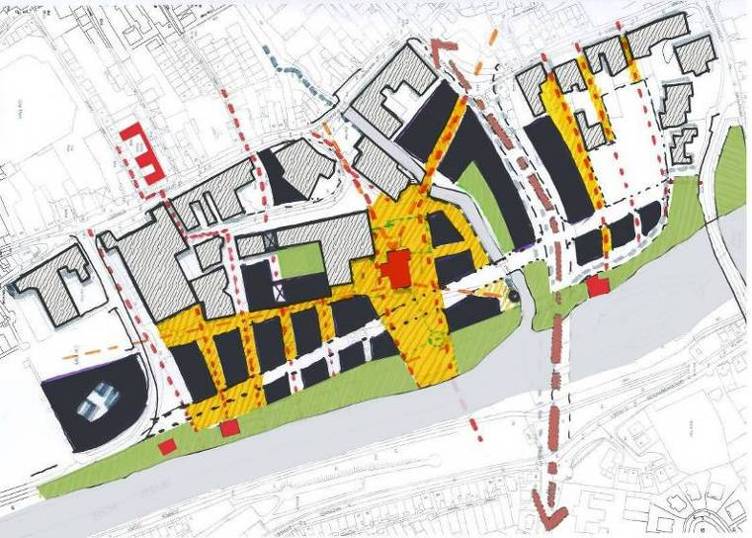 Option 9Bateman Quay extension relocated eastwards to form hard edge to River Nore reduced in width.North south pedestrian route reintroduced with vista terminating on St. Francis AbbeyNew square on pedestrian route introducedOption 10 Bateman Quay relocated eastwards to form hard edge to River Nore reduced in width.North south pedestrian route reintroduced with vista terminating on new building to conceal pumping stationNew square on pedestrian route enlarged to form crescentInfill buildings on  reintroduced with link at upper level from Watergate Theatre to . on North East Corner enlarged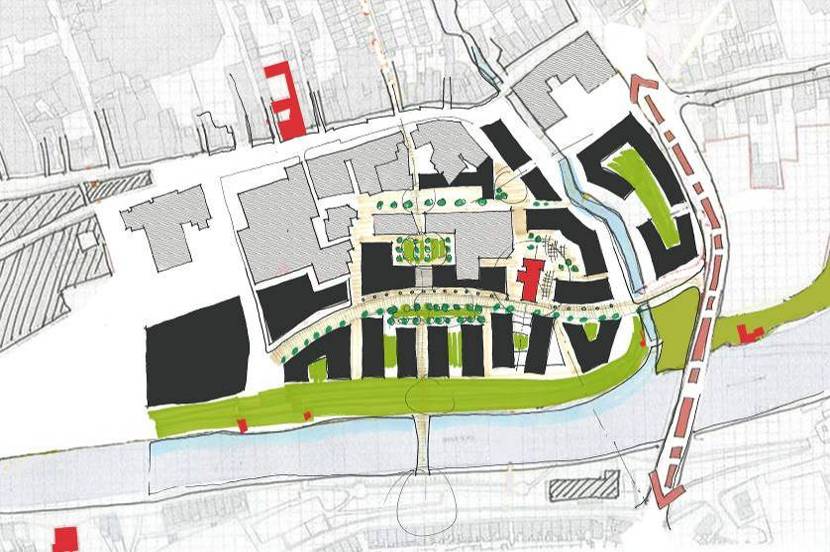 Option 11New quayside street and city access from   and  created    completed from   to Network of urban streets, slipways and squares created, with main central boulevard as a pedestrian street.New colonnade provided to eastern edge of central boulevardNew public spaces at St Francis Abbey, Evan’s Turret and Old City Wall created.Academic Square reduced, and crescent relocated to eastern side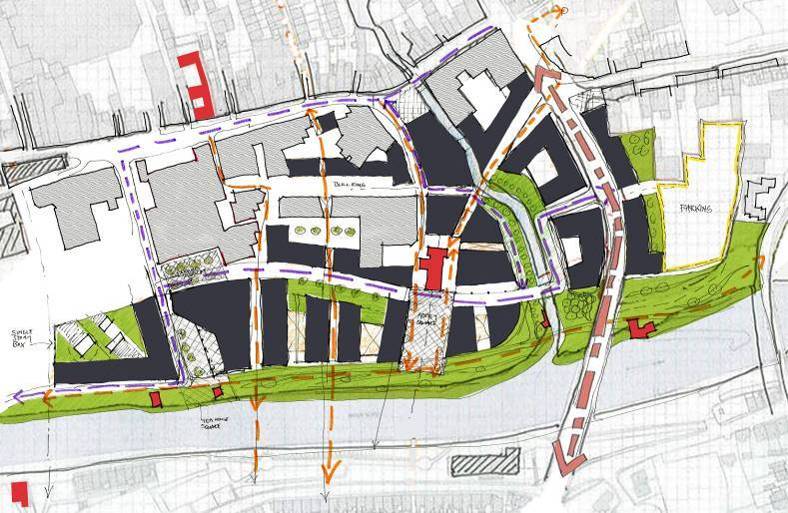 Option 12Direct visual and physical link between Cathedral and St. Francis Abbey CreatedCurved street maintained with space to eastern edge, with geometry of slip lanes responsive to the curved streetColonnade reduced to block north of Abbey only Urban grain more tightly packed around Abbey, with new public space with geometry derived formally from lancet window gable of Abbey.New public space in location of current farmers market.Geometry of  evolved to align with direction of courthouse façade and Tea Houses.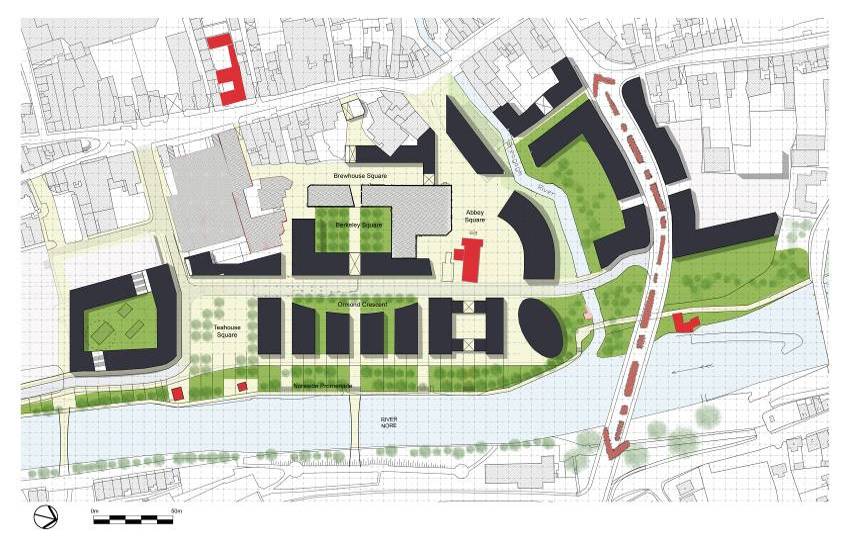 Draft Masterplan Design Draft Masterplan as published by Kilkenny County Council in October 2013  5.2.3	Revisioned Design Options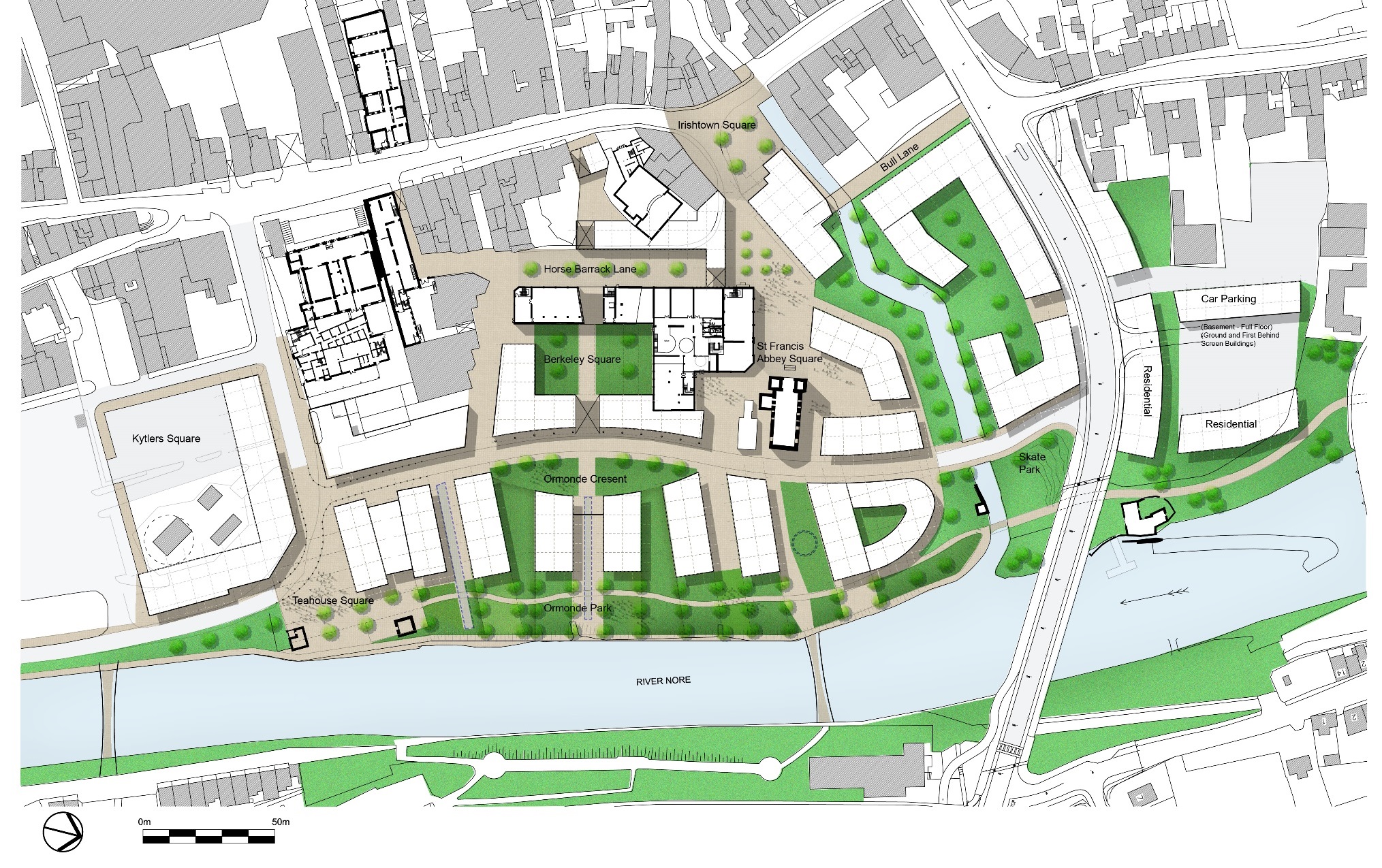 Following the  Public Consultation process and incorporation of the 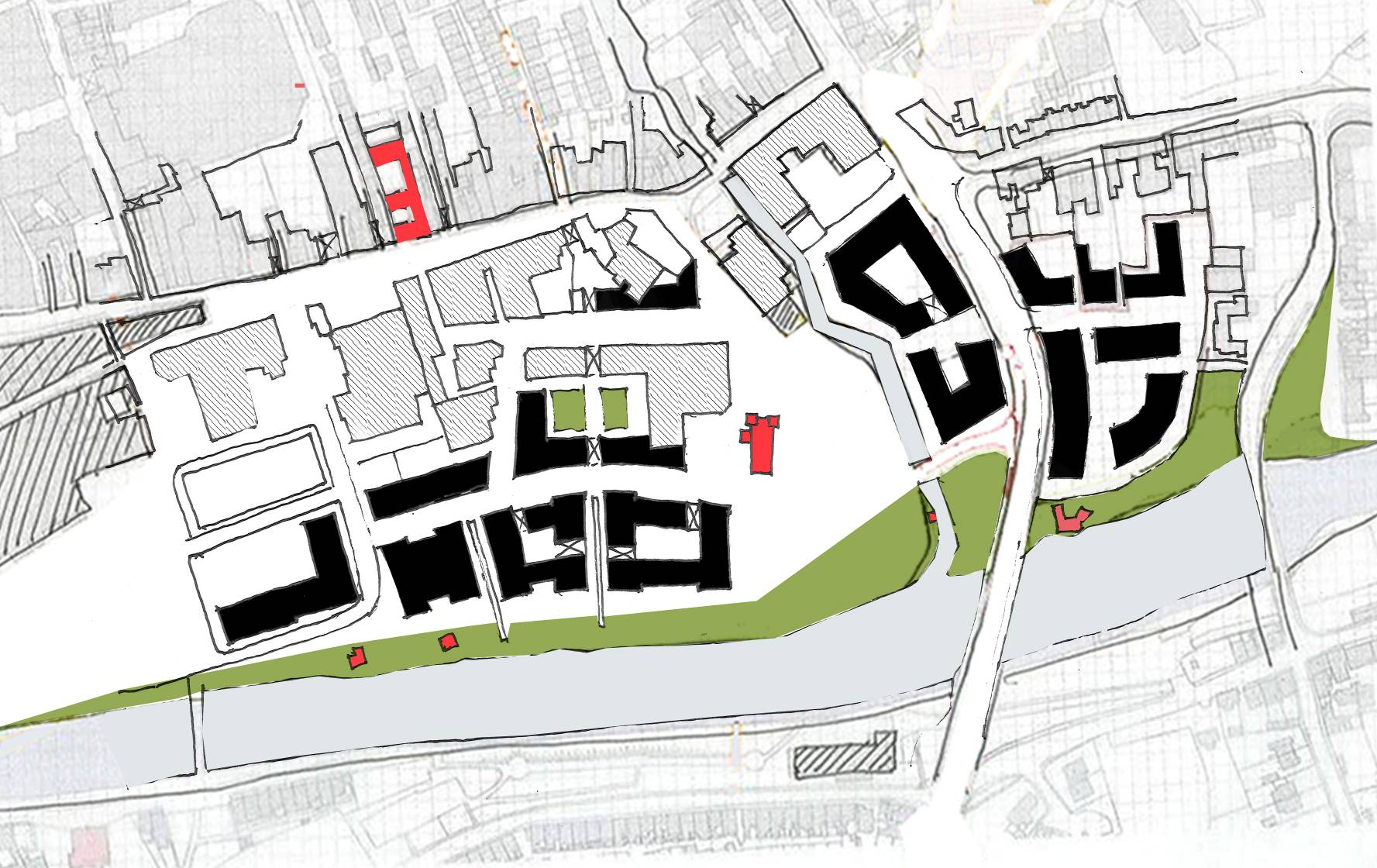 recommendations of the  Public Consultations, Archaeological Strategy, Flood Risk Assessment,  and Appropriate Assessment the draft masterplan was reviewed and amended as follows.Option 13Proposed buildings to the north of St.Francis Abbey removed. created to area north of St.Francis Abbey to allow visual links to be established from the Abbey with Evans Turret , St.Francis Well and the City Walls“Finger blocks” to the river side replaced with more traditional urban blocksSocial housing identified in site to the north of the CAS street with pedestrian links to  and Buildings in Market Yard divded into 2 blocks.Final Masterplan Design 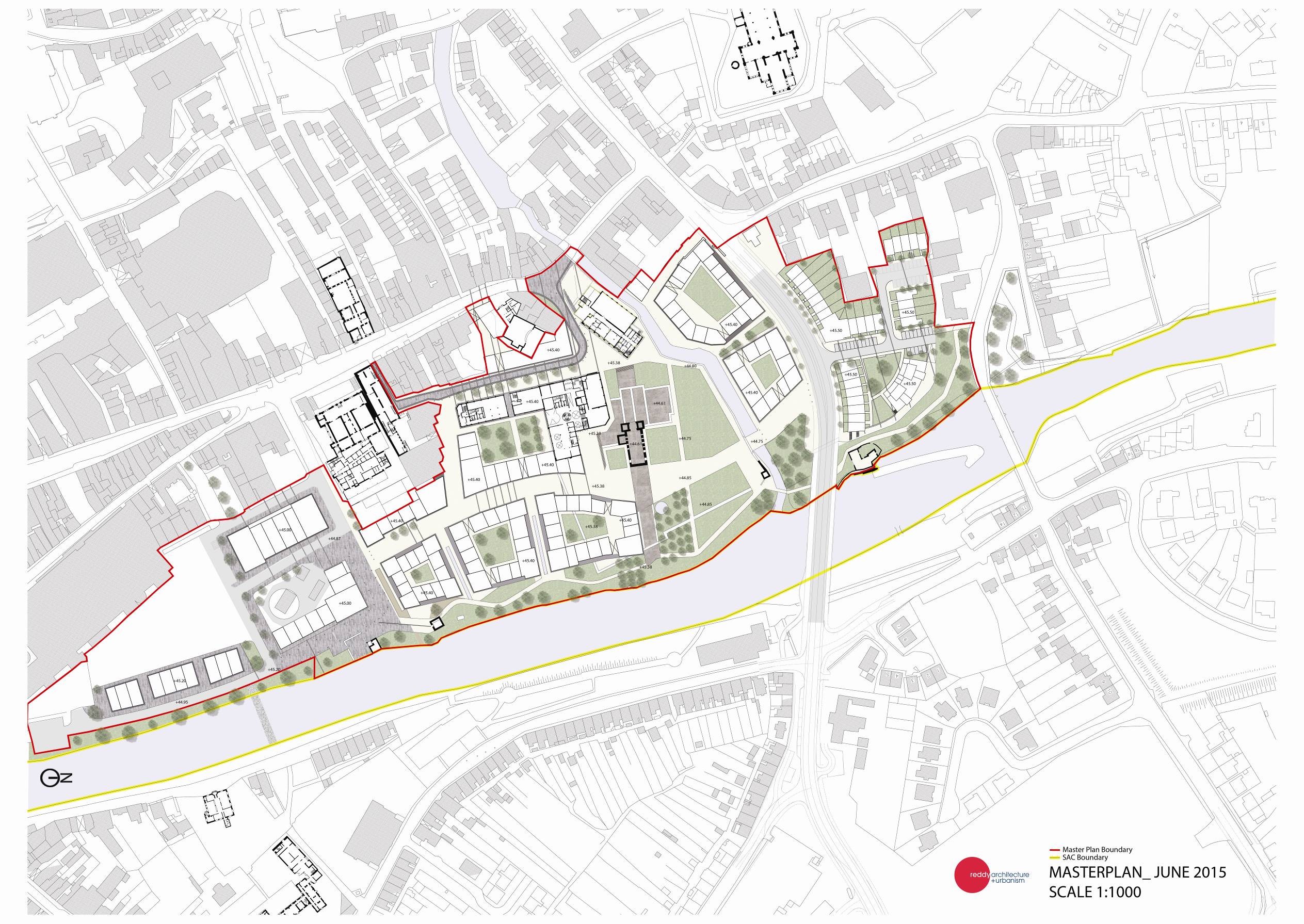 